ПРЕСС-РЕЛИЗ
08.08.2022 г.
с. Сукко, Анапский р-н, Краснодарский край
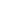 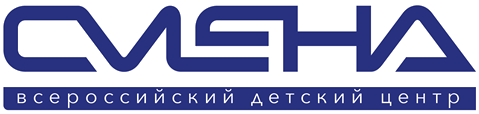 В «Смене» вручили кинопремию «Крылья»Во Всероссийском детском центре «Смена» состоялась церемония вручения кинопремии «Крылья». На красную ковровую дорожку вышли участники «Летней детской киноакадемии» — 175 ребят из 26 регионов России. За три недели дети сняли 10 короткометражных фильмов. Лучших из них наградили сертификатами на обучение в Санкт-Петербургском государственном институте кино и телевидения. В «Смене» завершились съемки фильмов участников «Летней детской киноакадемии». С 18 июля по 7 августа программа объединила ребят из детских киностудий и медиашкол страны, победителей творческих конкурсов в сфере кино.Каждый отряд стал кинокомпанией и работал над созданием своего короткометражного фильма. В финале смены ребята приняли участие в кинофестивале и поборолись за премию «Крылья» – главную награду «Детской киноакадемии» в виде статуэтки с образом крылатой богини Ники, которая олицетворяет победу и духовную силу.«Путь в большое кино начинается с короткого метра. И он достоин своей награды», – говорит директор ВДЦ «Смена» Игорь Журавлев. – «Крылья» – воплощение высокой мечты и грандиозных достижений, которые для каждого участника «Детской киноакадемии» стали реальностью. Смысл кинопремии не ограничен наградой за старания. Я уверен, всем победителям она будет напоминать о том, что не стоит бросать начатое – нужно продолжать путь в профессии, с уверенностью расправив крылья навстречу новым высотам».Участники программы прошли обучение по основным кинокомпетенциям, среди которых: сценарное мастерство, продюсерство, режиссура, операторское мастерство, видеомонтаж, актерское мастерство, звукорежиссура, искусство фотографии, музыка в кино. Занятия провели педагоги Санкт-Петербургского государственного института кино и телевидения, а также приглашенные эксперты – актеры театра и кино Александр Мартынов, Артем и Алексия Мельничук, член Международного сообщества визуальных эффектов и Американской Киноакадемии Арман Яхин, член Гильдии продюсеров России, основатель кинопродюсерского центра «Skey-Film» Саркис Шакарян, актер и продюсер, лауреат международных фестивалей Вадим Карев и другие.  Новинкой киносмены стал образовательный ликбез по спецэффектам в кино. «Взрывной» мастер-класс для ребят провел специалист по пиротехническому сопровождению на съемочной площадке Виталий Локтенко.  Эксперт показал юным киноакадемикам, как в солнечную погоду снять сцену под проливным дождем и создать таинственную атмосферу с помощью дым-машины.Расширенные знания о кинопроизводстве помогли сменовцам снять 10 короткометражных фильмов. Мальчишки и девчонки строили сюжеты вокруг дружбы, соперничества, взаимовыручки и сострадания. Авторов лучших из них назвали на торжественной церемонии вручения кинопремии «Крылья». Приз в номинации «Лучший фильм» члены жюри присудили создателям драмы «Неполученные письма». В основе сюжета – история мальчика, который в течение долгих лет писал письма отцу в надежде когда-нибудь с ним встретиться. Семейная сага попала на страницы книги, на презентации которой и встретились главные герои. Фильм «Неполученные письма» первым в истории «Детской киноакадемии» заработал памятную табличку на «Звездной эстраде»  в «Смене» – новое пространство поможет увековечить названия лучших детских работ.«Работая над фильмом, мы много трудились, пять раз переписывали сценарий, – рассказывает режиссер  картины Ульяна Соловьева из Москвы. – Но все эти трудности только закалили характер, сдружили наш отряд. «Детская киноакадемия» стала новым поворотом в моей судьбе: я задумалась о профессии режиссера и после школы буду поступать в профильный вуз».  «Неполученные письма» принесли награду и лучшей актрисе фестиваля – Амалии Черепановой из Краснодарского края. Исполнителем лучшей мужской роли признан Александр Бирюков из Краснодарского края. Жюри отметили его работу в картине «Дело о пропаже желтого цвета». Приз за лучший сценарий получила Маргарита Жданова из Краснодарского края, которая сочинила сюжет  фильма «Главная роль» о соперничестве двух юных актрис. За лучший монтаж и операторскую работу в картине «Крещендо» награжден Трофим Гречков из Санкт-Петербурга. За умелую организацию съемок фильма «Бесконечность» получила награду лучший продюсер «Летней детской киноакадемии» Тамико Никитина из Москвы. Лучшим гримером стала москвичка Снежана Киреева. Статуэтку «Крыльев» также получила Алина Симакова из Краснодарского края за работу со звуком в фильме «Главная роль». Индивидуальный приз жюри отдан Елизавете Глуховой из Липецкой области – продюсеру фильма «Игра». Приз зрительских симпатий отдали картине «Мой друг Валера», в съемках которой принимали участие ребята из разных отрядов «Летней детской киноакадемии». На церемонии вручения кинопремии «Крылья» жюри назвали и лучшую работу среди юных фотографов. Фото Матвея Цветкова из Ленинградской области набрало более пятисот голосов в социальной сети «ВКонтакте». Лучшим режиссером «Летней детской киноакадемии» стала Анна Скутина из Санкт-Петербурга. Аня руководила съемочным процессом фильма «Тень» о работе женского детективного агентства. Лауреаты «Крыльев» получили сертификаты на обучение на факультете дополнительного образования Санкт-Петербургского государственного института кино и телевидения. Соглашение о сотрудничестве с вузом было подписано накануне. Также несколько призеров кинопремии выиграли возможность получения наставничества в кинопродюсерском центре Саркиса Шакаряна «Skey-Film». Все участники «Летней детской киноакадемии» награждены свидетельствами о дополнительном образовании и призами от Всероссийского детского центра «Смена».Фильмы «Дело о пропаже желтого цвета» и «Неполученные письма» покажут на десятом Международном молодежном кинофестивале «SKEY-CINEMA». Авторы лучшего фильма «Летней детской киноакадемии» примут участие в конкурсной программе пятого Международного кинофестиваля «Cinema Kids» без предварительного отбора.Авторская образовательная программа «Детская киноакадемия»  реализуется во Всероссийском детском центре «Смена» уже 6 лет. За это время ее участниками стали 1000 ребят из разных регионов России. В «Смене» они сняли более 200 короткометражных фильмов и мультфильмов. 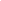 ФГБОУ ВДЦ «Смена» – круглогодичный детский центр, расположенный в с. Сукко Анапского района Краснодарского края. Он включает в себя 3 детских лагеря («Профи-Смена», «Лидер-Смена», «Арт-Смена»), на базе которых реализуется более 80 образовательных программ. В течение года в Центре проходит 16 смен, их участниками становятся свыше 13 000 ребят из всех регионов России. Профориентация, развитие soft skills, «умный отдых» детей, формирование успешной жизненной навигации – основные направления работы «Смены». С 2017 года здесь действует единственный в стране Всероссийский учебно-тренировочный центр профессионального мастерства и популяризации рабочих профессий, созданный по поручению Президента РФ. Учредителями ВДЦ «Смена» являются Правительство РФ, Министерство Просвещения РФ. Дополнительную информацию можно получить в пресс-службе ВДЦ «Смена»: +7 (86133) 93 - 520, (доб. 246), press@smena.org. Официальный сайт: смена.дети.